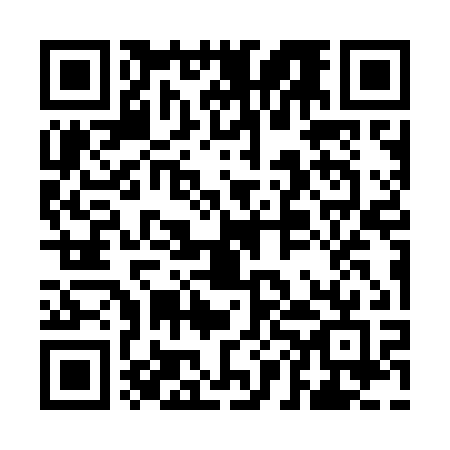 Prayer times for Bakers Creek, AustraliaMon 1 Apr 2024 - Tue 30 Apr 2024High Latitude Method: NonePrayer Calculation Method: Muslim World LeagueAsar Calculation Method: ShafiPrayer times provided by https://www.salahtimes.comDateDayFajrSunriseDhuhrAsrMaghribIsha1Mon4:576:1112:073:306:037:132Tue4:576:1112:073:306:027:123Wed4:586:1212:073:296:027:114Thu4:586:1212:063:296:017:105Fri4:586:1212:063:286:007:096Sat4:596:1212:063:285:597:097Sun4:596:1312:063:275:587:088Mon4:596:1312:053:275:577:079Tue4:596:1312:053:265:567:0610Wed5:006:1412:053:265:567:0511Thu5:006:1412:043:255:557:0412Fri5:006:1412:043:255:547:0413Sat5:016:1512:043:245:537:0314Sun5:016:1512:043:245:527:0215Mon5:016:1512:033:235:517:0116Tue5:016:1612:033:235:517:0117Wed5:026:1612:033:225:507:0018Thu5:026:1612:033:225:496:5919Fri5:026:1712:033:215:486:5820Sat5:026:1712:023:215:476:5821Sun5:036:1712:023:205:476:5722Mon5:036:1812:023:205:466:5623Tue5:036:1812:023:195:456:5624Wed5:036:1812:023:195:456:5525Thu5:046:1912:013:185:446:5526Fri5:046:1912:013:185:436:5427Sat5:046:1912:013:175:436:5328Sun5:056:2012:013:175:426:5329Mon5:056:2012:013:165:416:5230Tue5:056:2112:013:165:416:52